Oversigt over plejecentre, ældre- og handicapvenlige boliger i Vordingborg Kommune1. Plejecentre, ældre- og handicapvenlige boliger.Plejecenter Rosenvang i Distrikt Rosenvang: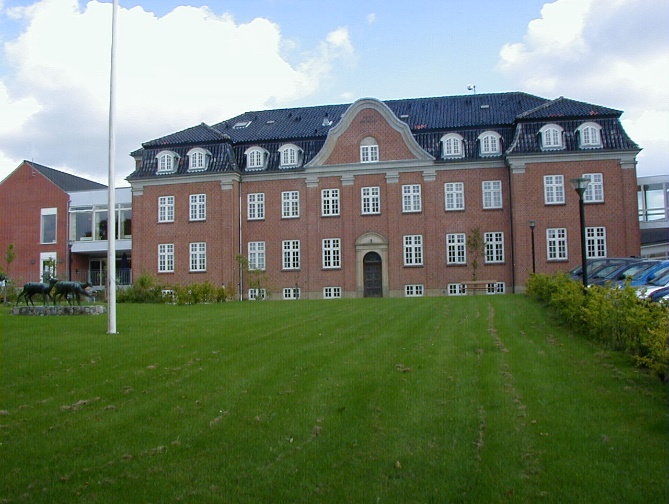 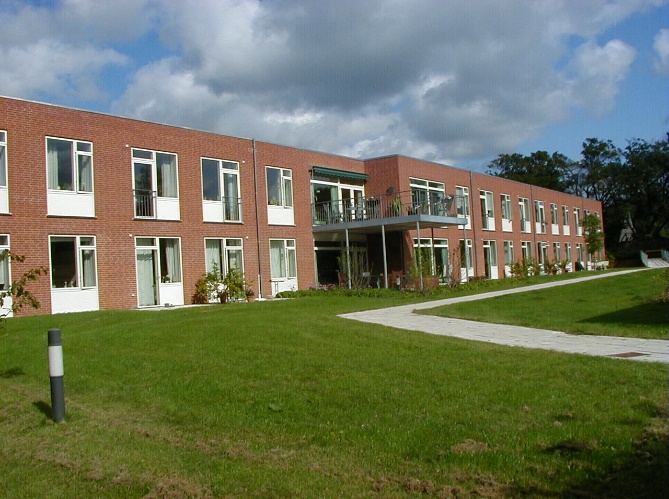 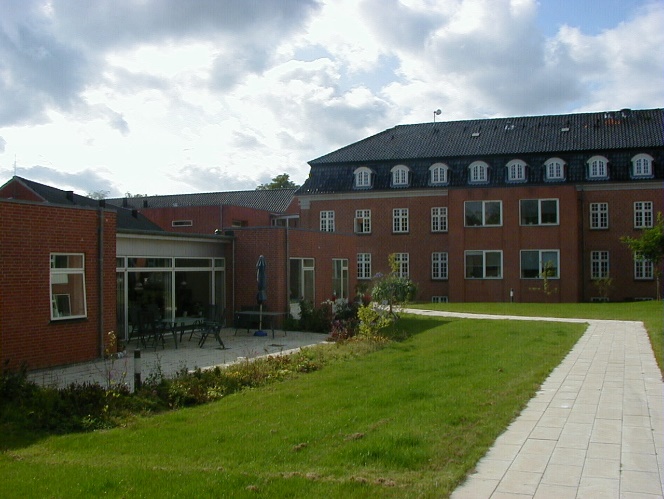  *Ejet af Vordingborg Kommune, administreret af boligselskabet KABPlejecenter Solvang i Distrikt Solvang: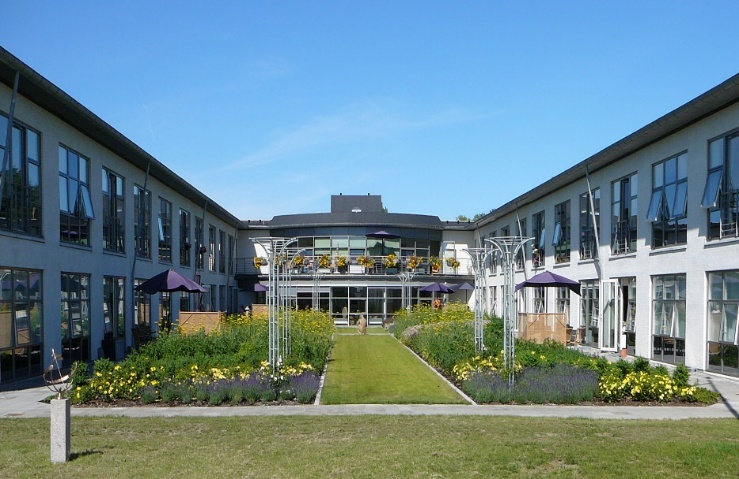 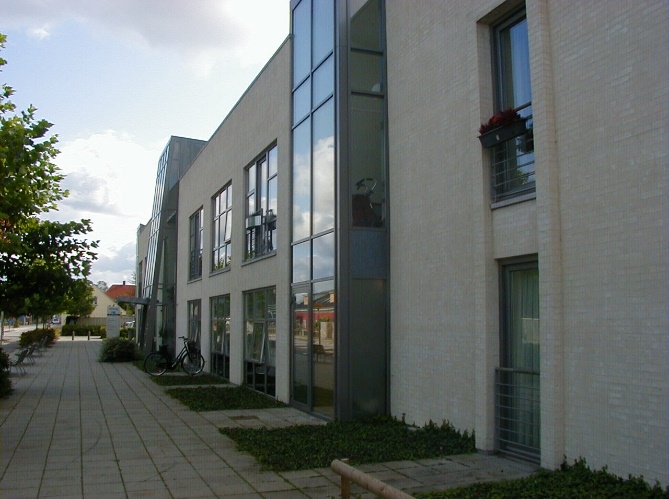 *Ejet af Vordingborg Kommune, administreret af boligselskabet KABPlejecenter Vintersbølle Strand i Distrikt Vintersbølle:Afdeling 4, 5 og 6: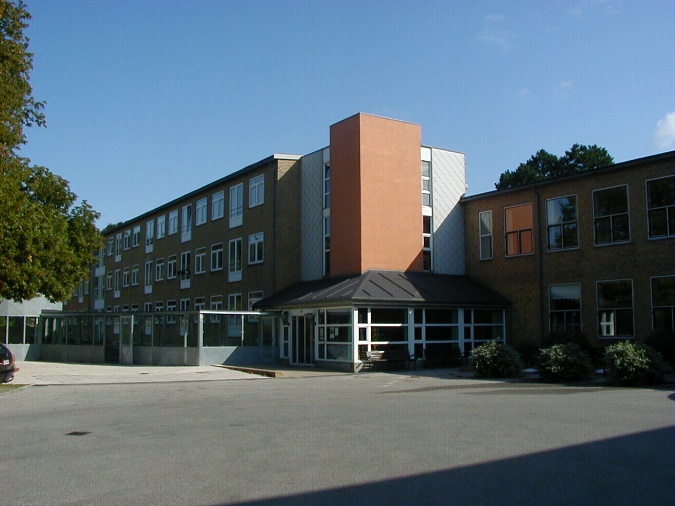 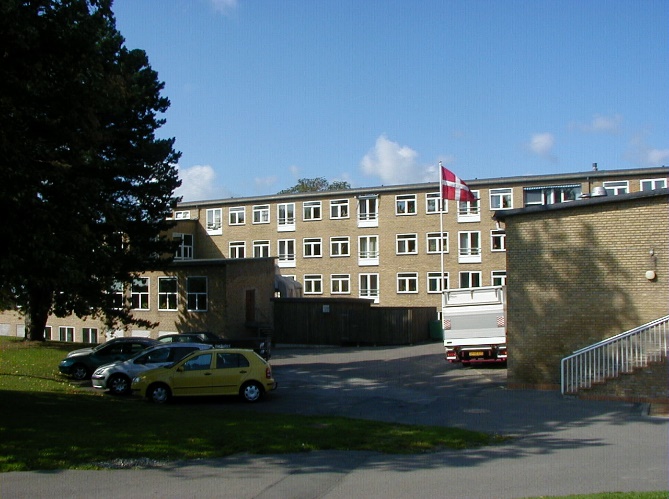 Lejerbo afdelinger: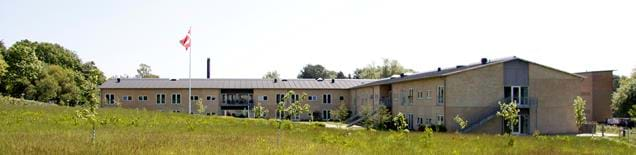 
*Ejet af Vordingborg Kommune, administreret af boligselskabet KAB*Ejet af LejerboPlejecenter Aggerhus i Distrikt Præstø: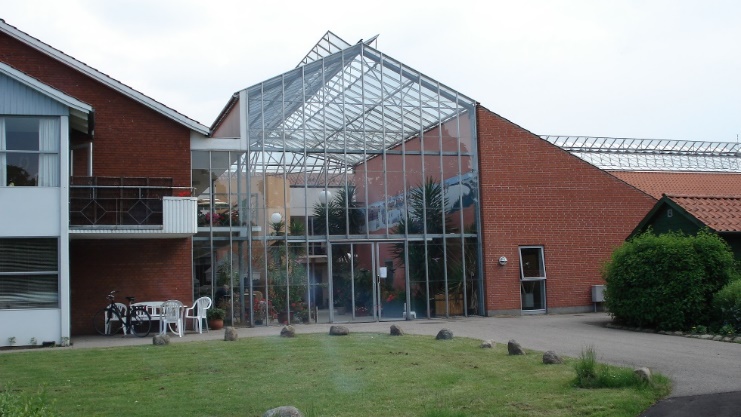 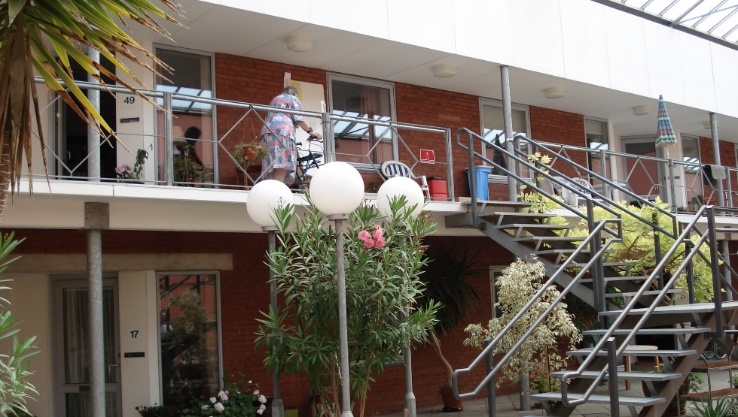  *Ejet af Vordingborg Kommune, administreret af boligselskabet KABPræstø Multicenter i Distrikt Præstø: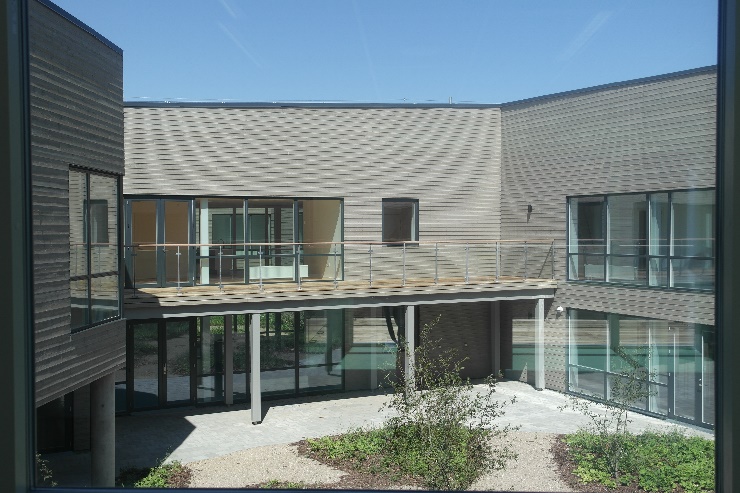 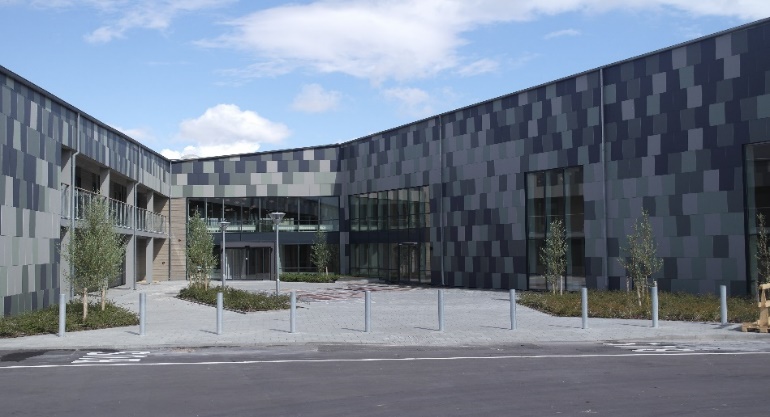 Ældre- og handicapvenlige boliger Østerbro: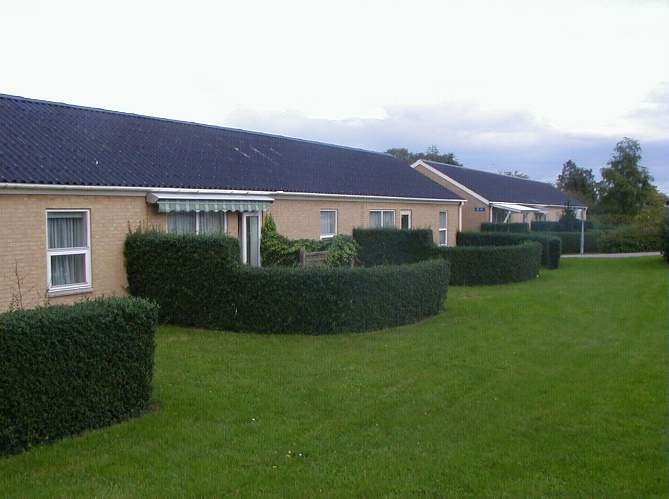 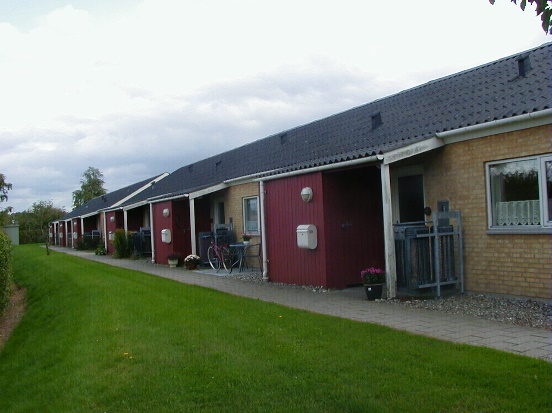 17 stk. 2 værelsesboliger på .Afklarings- og rehabiliteringscenter Skovbo i Distrikt Solhøj/Skovbo: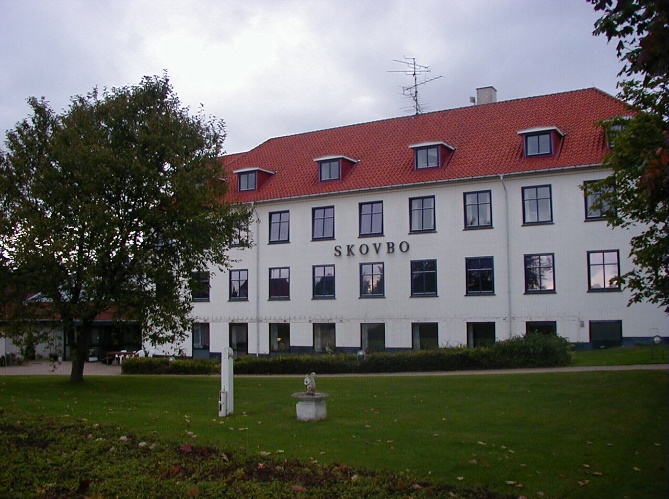 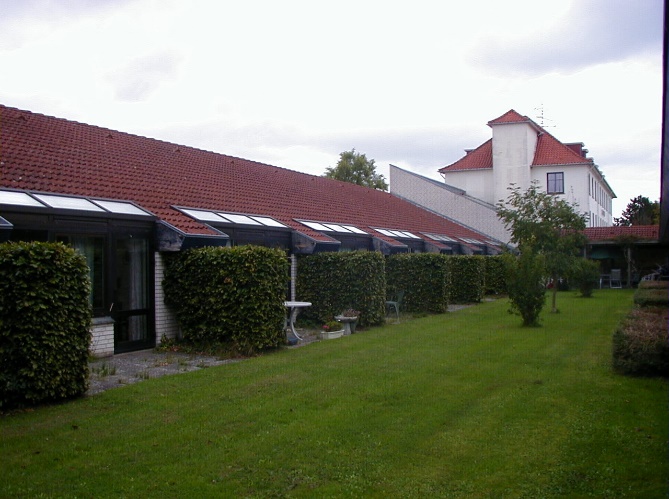 *Ejet af Vordingborg Kommune og administreret af boligselskabet KAB.Ældre- og handicapvenlige boliger ved Skovbo: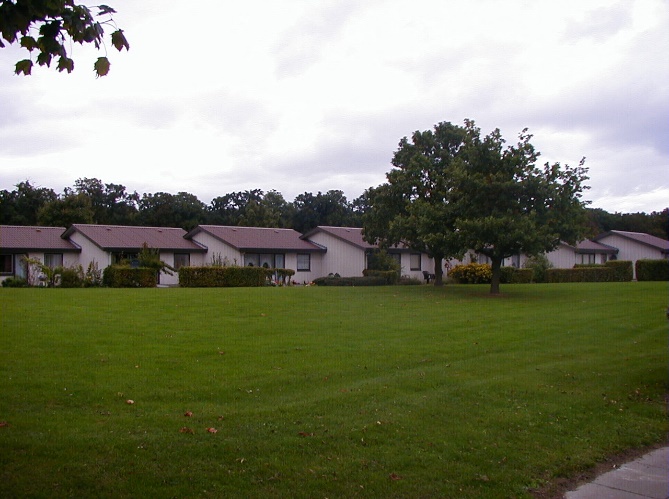 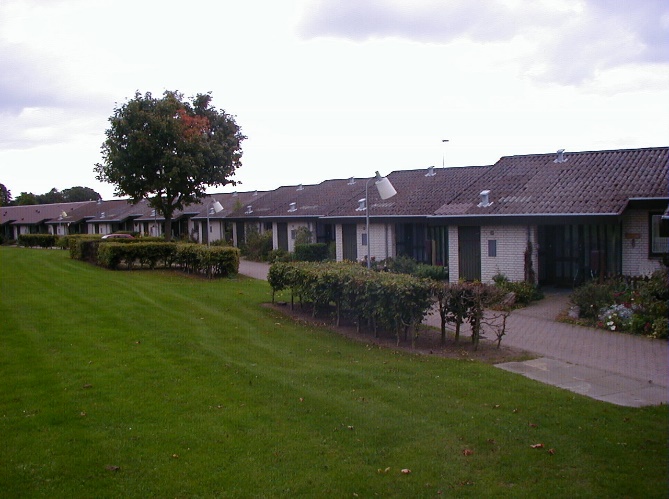 25 stk. 2 værelses Plejecenter Solhøj i Distrikt Solhøj/Skovbo: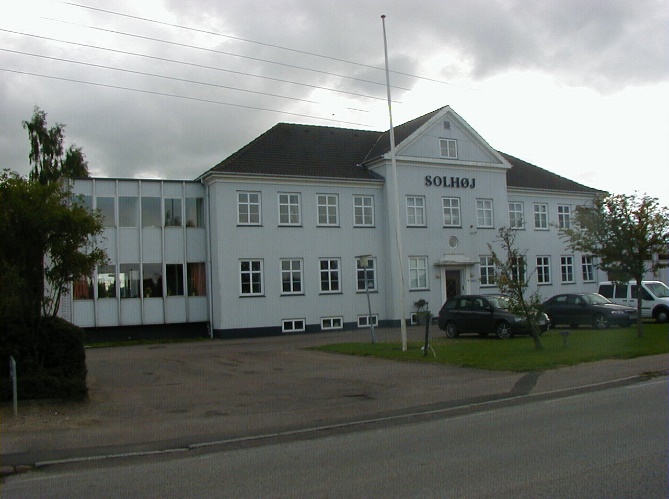 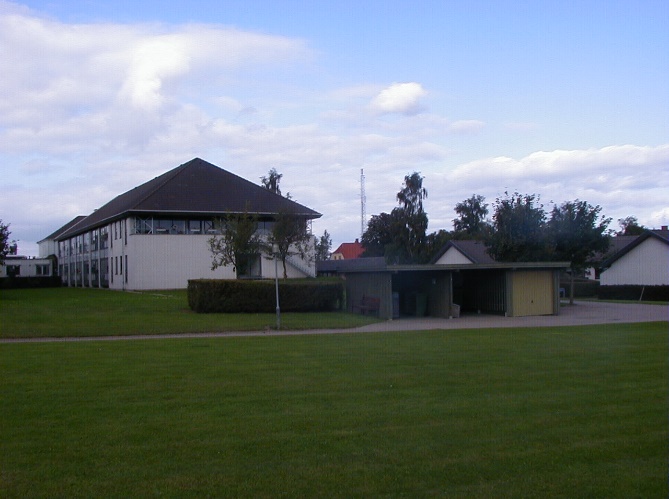 *Ejet af Vordingborg Kommune og administreret af boligselskabet KAB.Ældre- og handicapvenlige boliger ved Solhøj: Ørslevvej/Søndervej: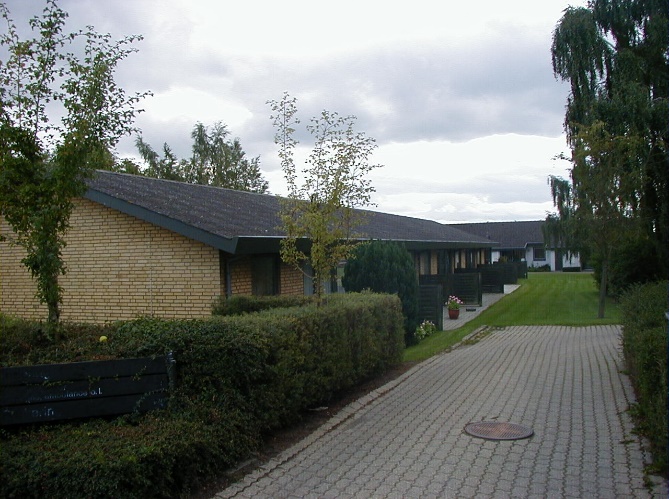 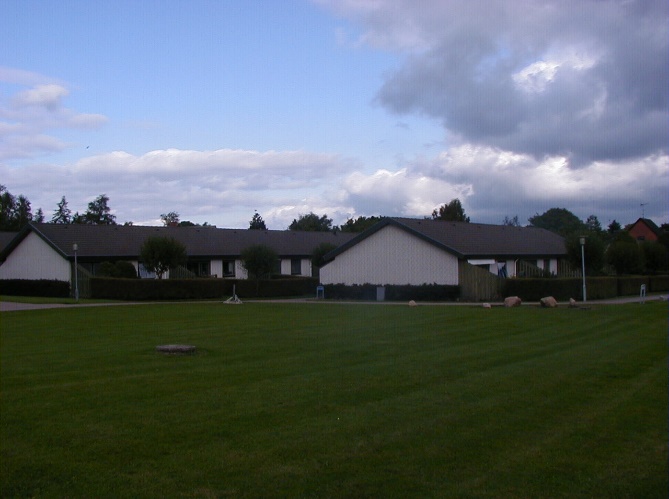 25 stk. 2 værelses lejligheder 2 af boligerne er givet tilbage til boligselskabet for udlejning før 2008.Plejecenter Klintholm Havn Centret i Distrikt Klintholm Havn: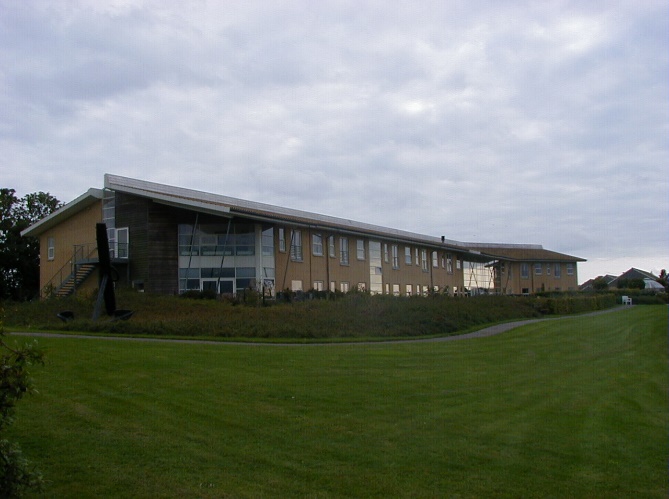 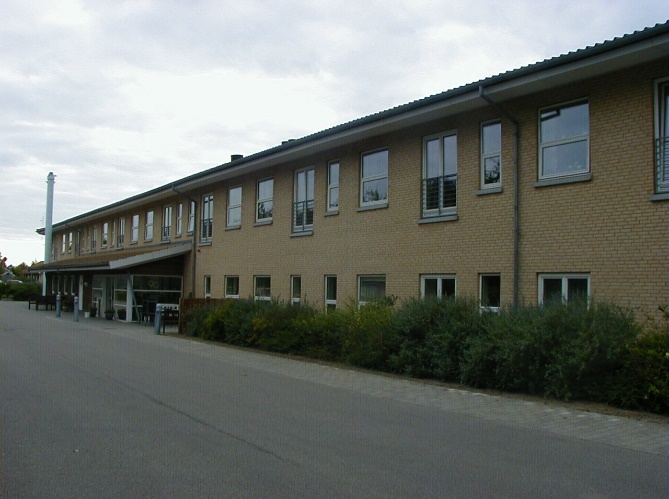 Ældre- og handicapvenlige boliger ved Klintholm Havn Centret: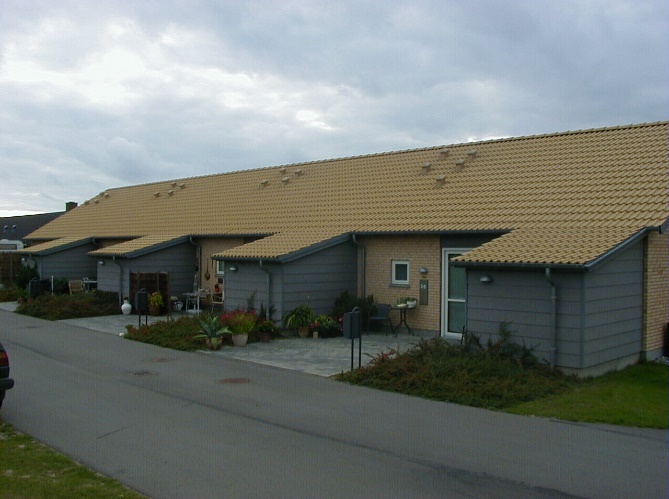 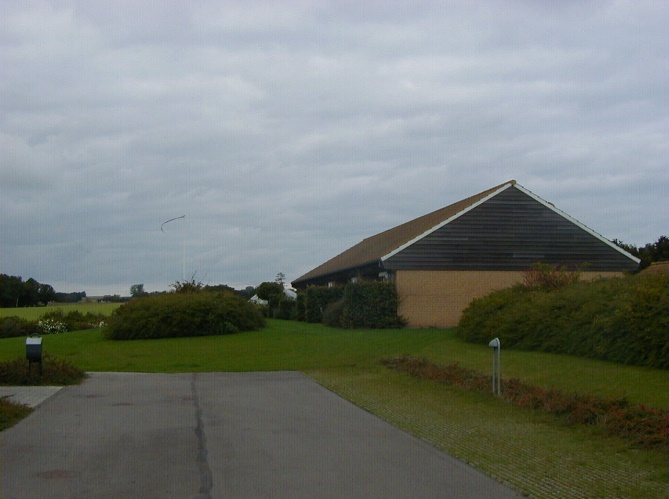 12 stk. 2 værelses, Plejecenter Fanefjord Centret i Distrikt Ulvsund: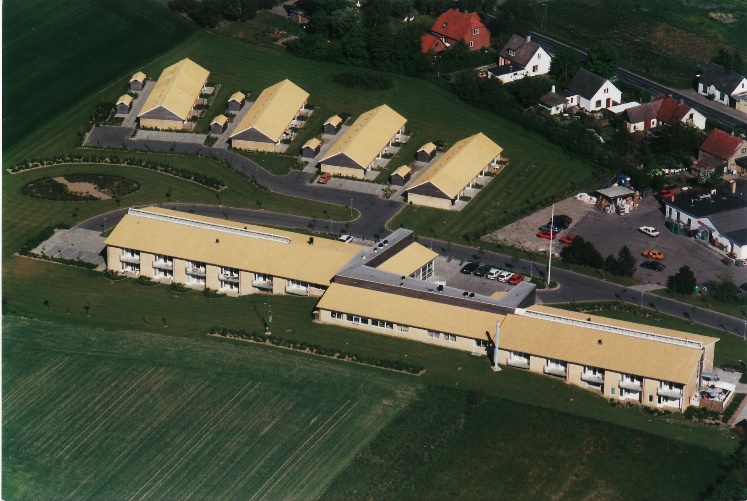 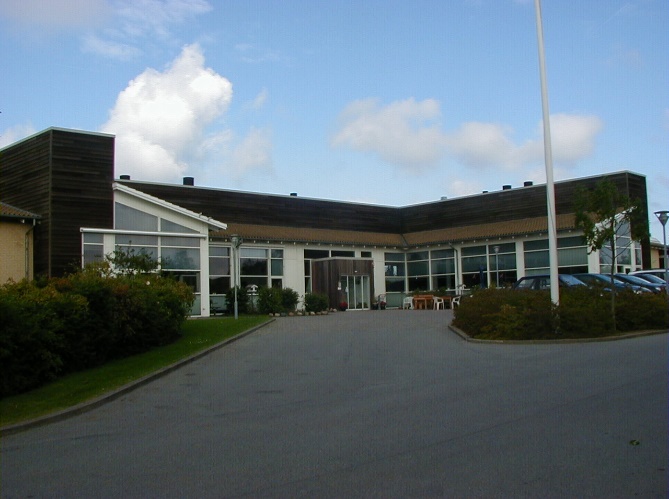 *Ejet af Vordingborg BoligselskabÆldre- og handicapvenlige boliger ved Fanefjord Centret, Fanefjord Haven: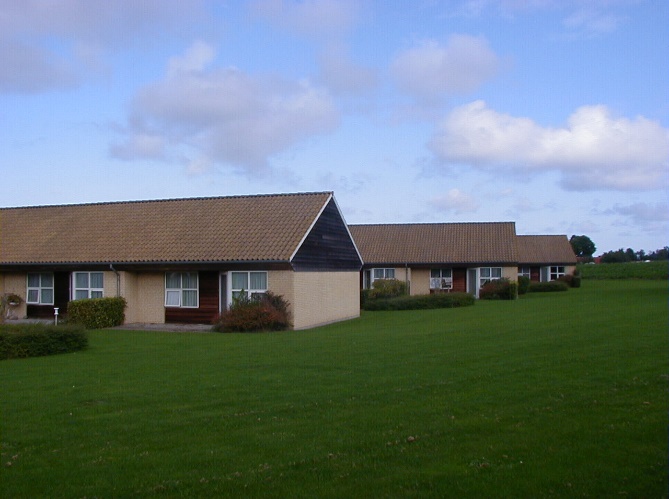 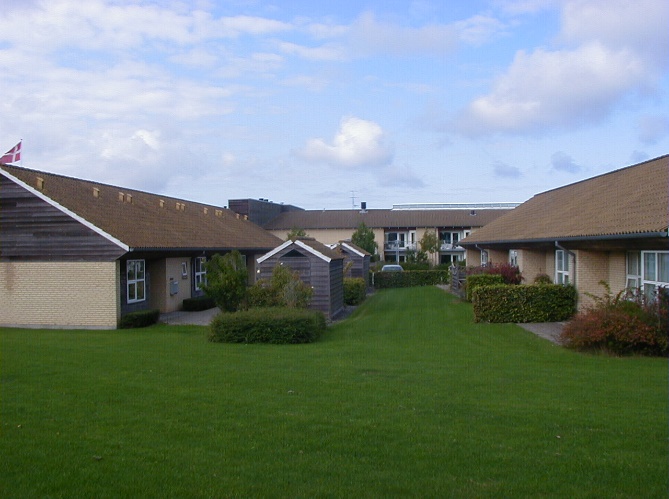 16 stk. 2 værelses, Plejecenter Ulvsundcentret i Distrikt Ulvsund: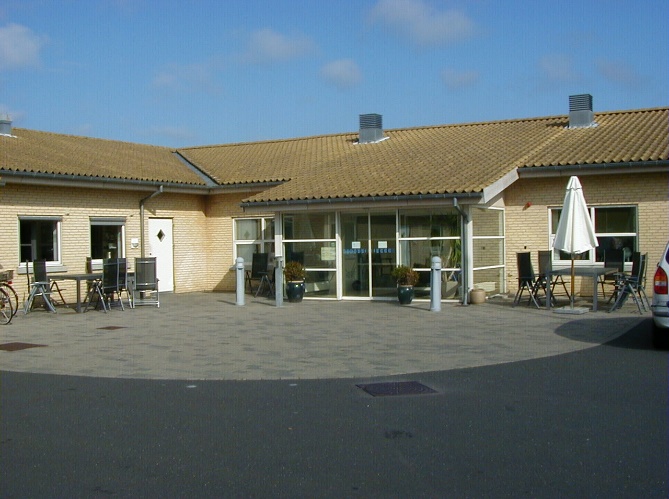 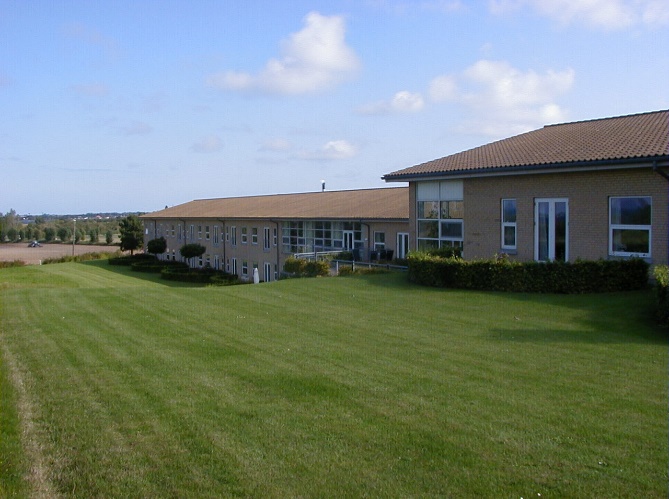 *Ejet af Vordingborg BoligselskabÆldre- og handicapvenlige boliger ved Ulvsundcentret - Ørnebjerghaven/Ny Ørnebjergvej: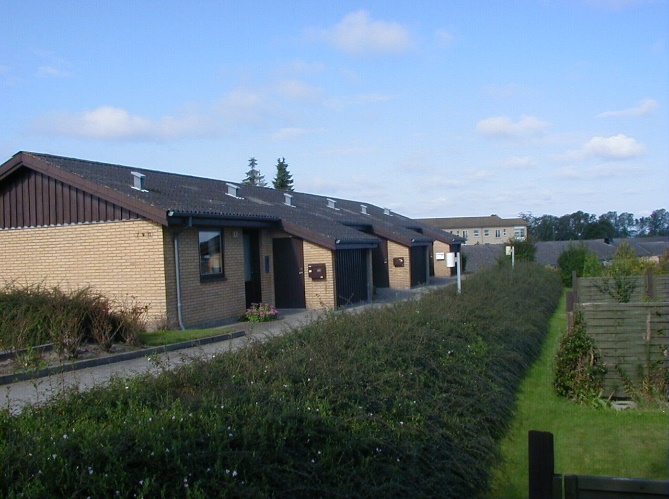 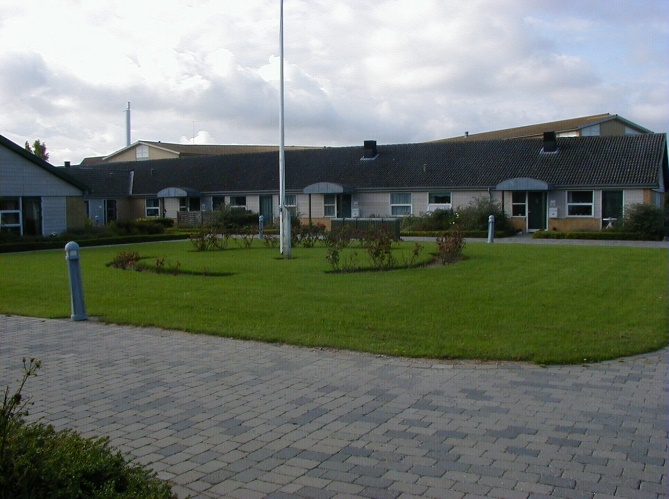 Ørnebjerghaven: 12 stk. 2-værelses 59-.Ny Ørnebjergvej:  28 stk. 2-værelses mellem 51-2. Øvrige ældre- og handicapvenlige boliger2. 1 Ældre- og handicapvenlige boliger i Vordingborg byBrænderigården: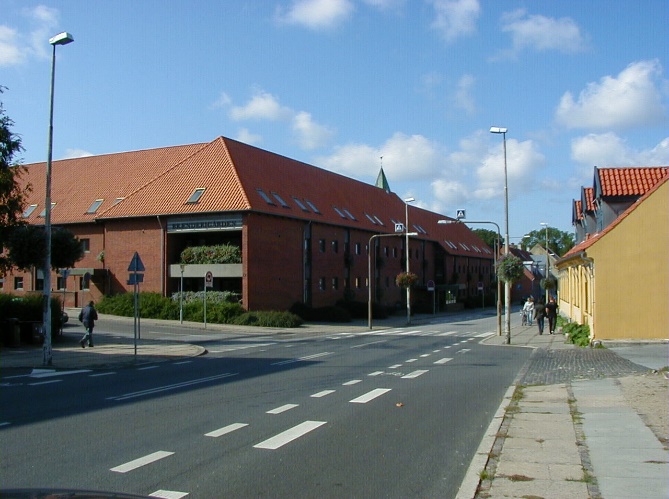 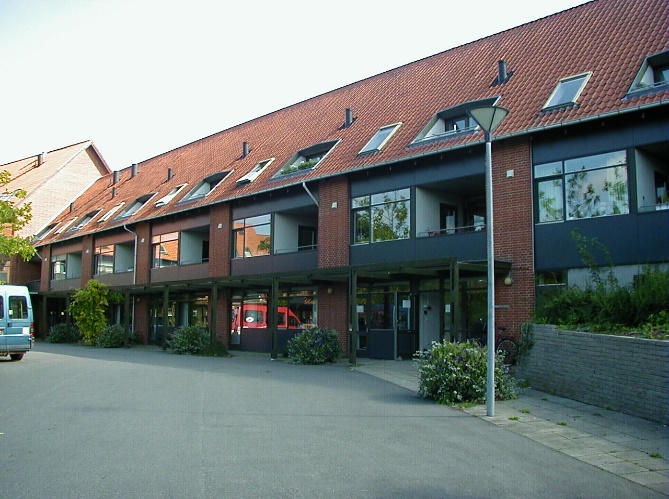 *Ejet af Vordingborg KommuneElmealle: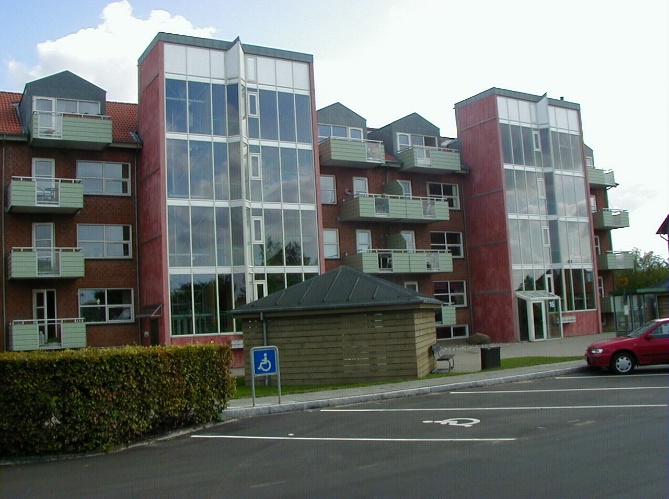 Haminavej: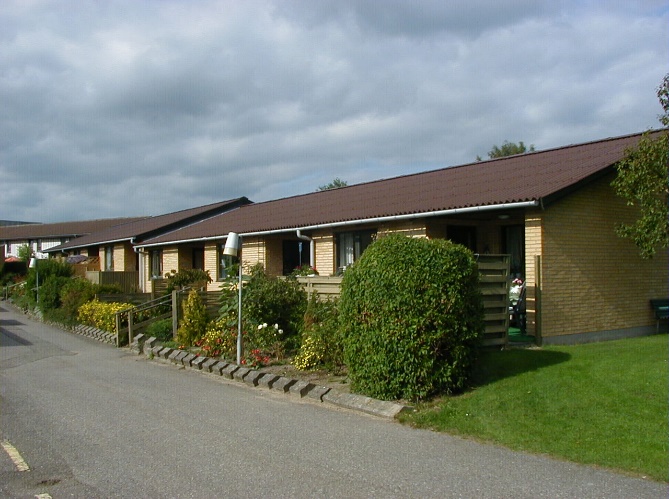 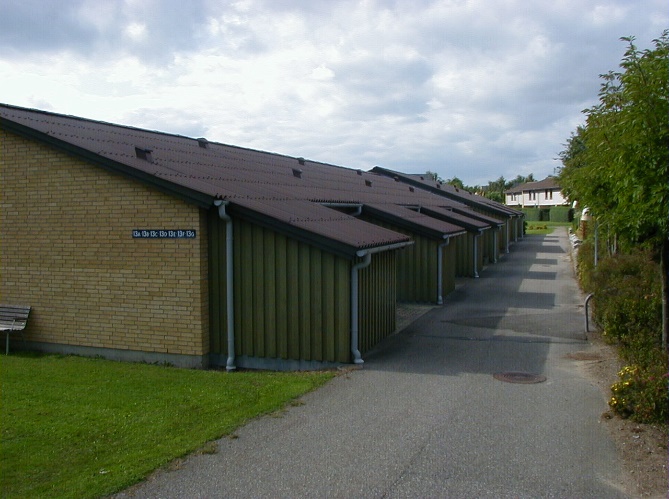 35 stk. 2-værelses Prins Jørgens Alle: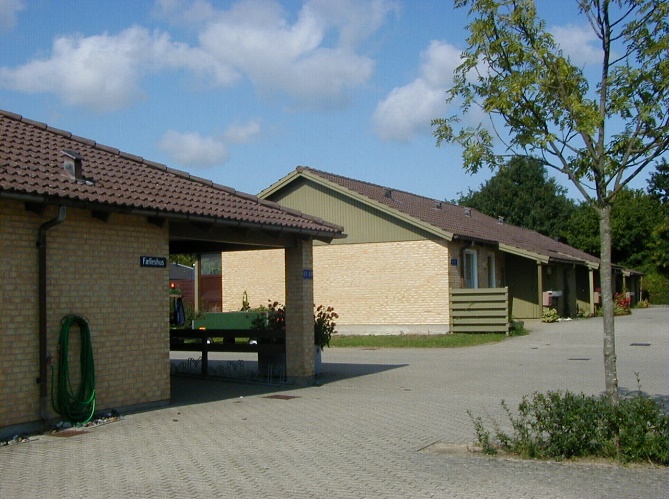 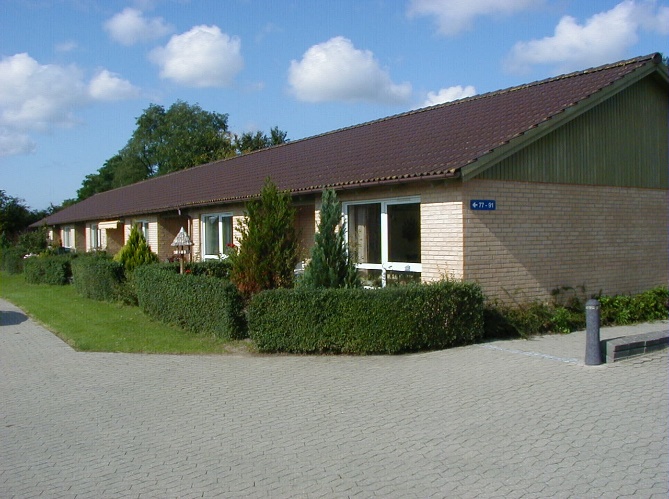 Fuglebakken: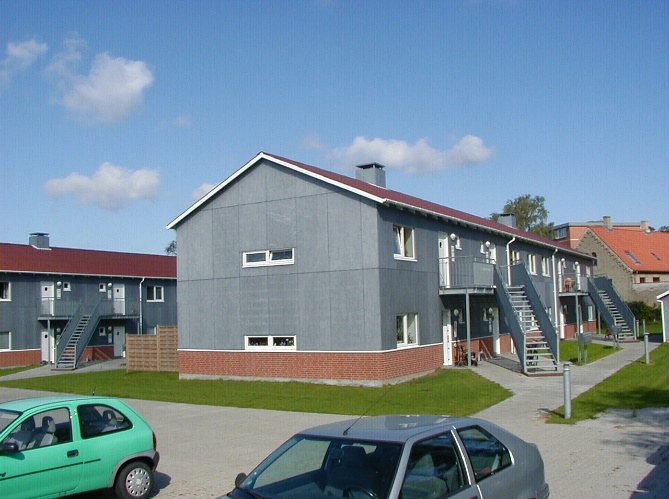 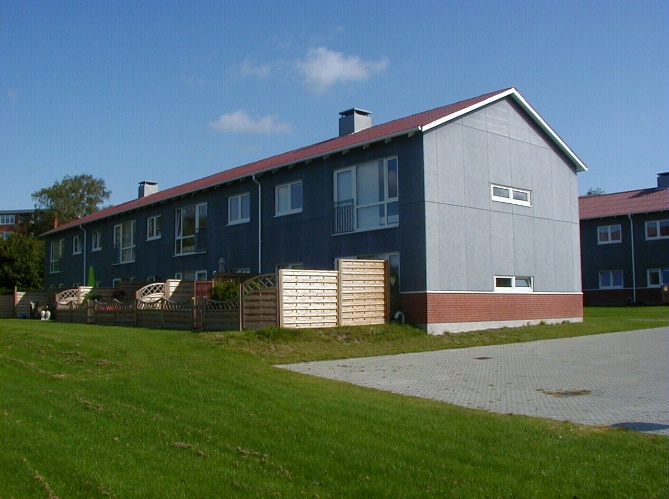 2 stk. 2-værelses 2 stk. 3-værelses Femøvej/Askøvej: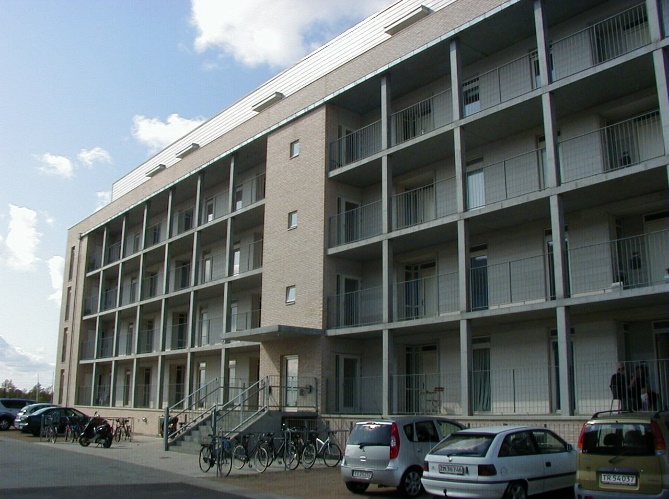 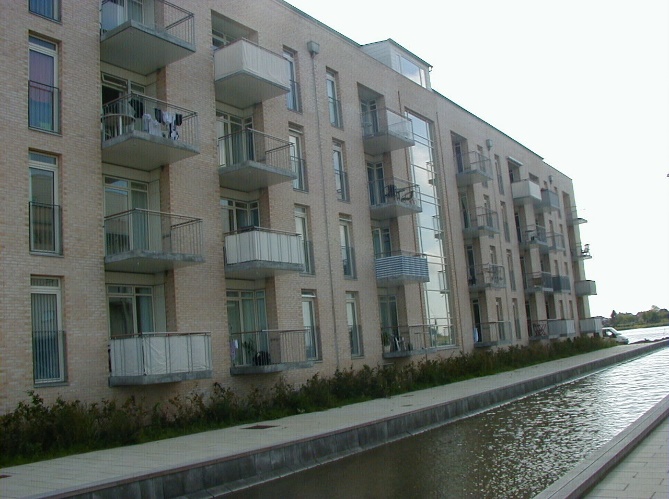 8 stk. 2-værelses .2 boliger givet tilbage til boligselskabet til udlejning.2.2 Øvrige ældre- og handicapvenlige boliger udenfor VordingborgVægtervej, Stensved: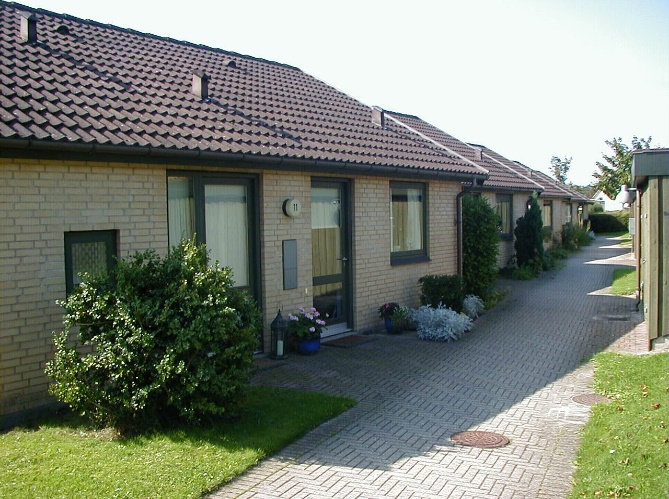 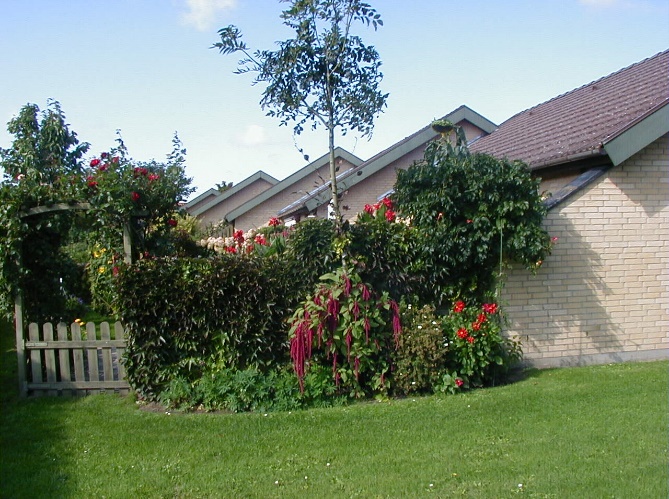 Skovvangen, Bogø By: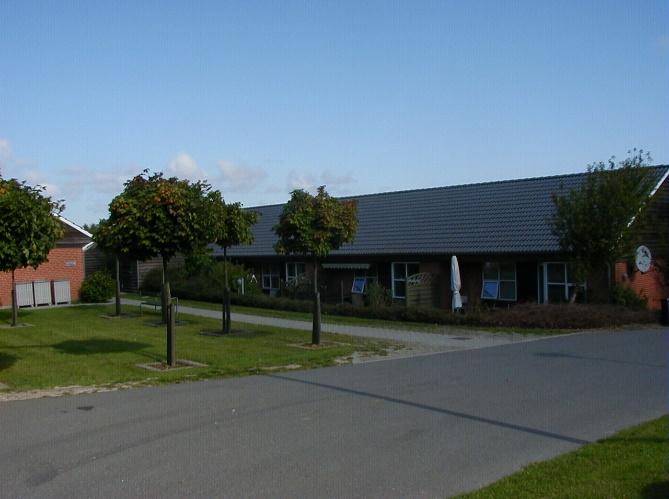 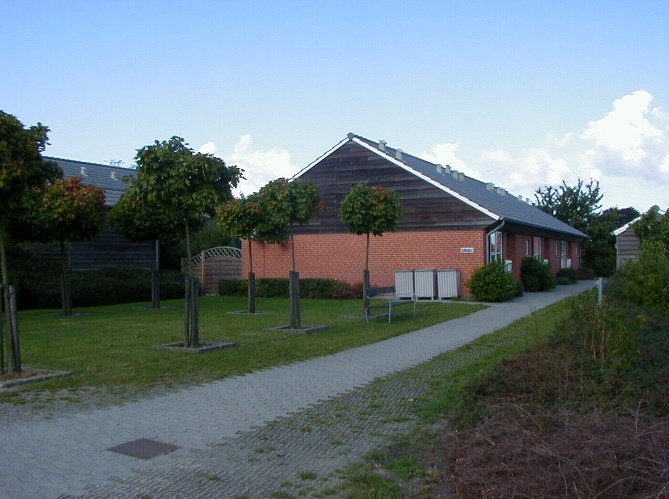 8 stk. 2-værelses 1 stk. givet tilbage til boligselskabet til udlejningSøndervej, Ørslev: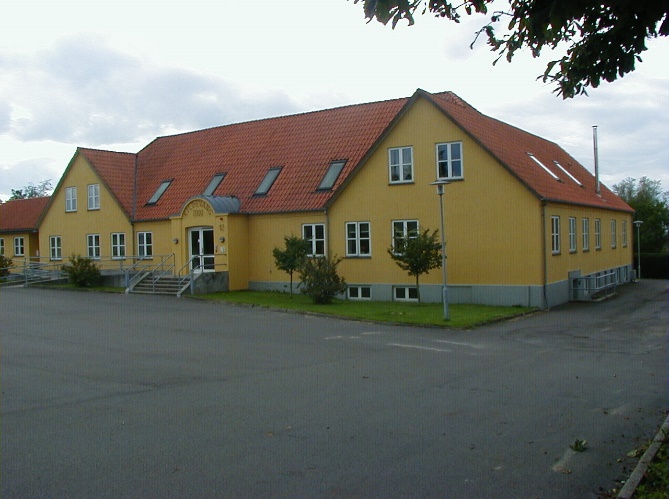 *Antal boligerRosenvangPlejeboliger71Midlertidige boliger6*Antal boligerSolvangPlejeboliger53Ferieboliger1 *Antal boligerVintersbølle StrandPlejeboliger73Midlertidige boliger7 *Antal boligerAggerhusPlejeboliger27Midlertidige boliger1 *Antal boligerPræstø MulticenterPlejeboliger24Midlertidige boliger8Akutpladser8BoligerØsterbro, Præstø17 *Antal boligerSkovboPlejeboliger14Midlertidige boliger15BoligerGl. Vordingborgvej, Langebæk25 *Antal boligerSolhøjPlejeboliger28BoligerSøndervej/Ørslevvej, Mern25 *Antal boligerKlintholm Havn CentretPlejeboliger26BoligerSildemarken12 *Antal boligerFanefjord CentretPlejeboliger33Midlertidige boliger3BoligerFanefjordhaven, v/Fanefjord16 *Antal boligerUlvsund CentretPlejeboliger56Midlertidige boliger5BoligerØrnebjerghaven, Ny Ørnebjergvej v/Ulvsund40 *BoligerBrænderigården50BoligerElmealle21BoligerHaminavej35BoligerPrins Jørgens Alle46BoligerFuglebakken4BoligerFemøvej/Askøvej8BoligerVægtervej, Stensved15BoligerSkovvangen, Bogø8BoligerSøndervej, Ørslev11